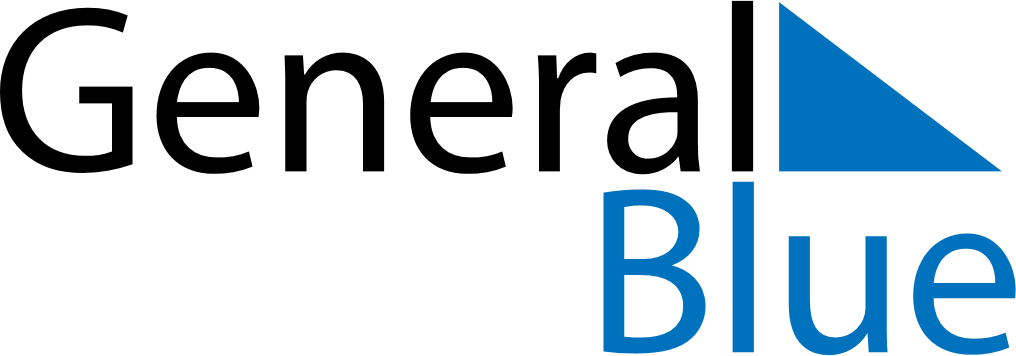 February 2019February 2019February 2019SerbiaSerbiaMONTUEWEDTHUFRISATSUN1234567891011121314151617Statehood DayStatehood Day1819202122232425262728